TRINITY PRIMARY SCHOOL-BUKOTOREVISION WORKCLASS:	P.5	SUBJECT:	MATHEMATICSTIME ALLOWED: 2HOURS 30 MINUTESName __________________________________________Stream __________SECTION A: 40 MARKS1. Work out:      1. Work out:      1. Work out:      2. Given that K = {7, 8, 9, 10}. How many members are in set K?2. Given that K = {7, 8, 9, 10}. How many members are in set K?3. Subtract:  3. Subtract:  3. Subtract:  4. Find the missing number in thesequence.4, 8, 12, 16, _______4. Find the missing number in thesequence.4, 8, 12, 16, _______5. How many days are there in 4weeks?5. How many days are there in 4weeks?5. How many days are there in 4weeks?6. Solve and fill in the box.                +    200   =   7006. Solve and fill in the box.                +    200   =   7007. the space below, draw a squareusing a pencil and a ruler.7. the space below, draw a squareusing a pencil and a ruler.7. the space below, draw a squareusing a pencil and a ruler.8. David had shs. 2000. His mother gave him more shs. 1000. How much money did he have altogether?8. David had shs. 2000. His mother gave him more shs. 1000. How much money did he have altogether?9. Complete the table below.9. Complete the table below.9. Complete the table below.10. The distance from the dining hall to the classroom is 70 metres. How far is the classroom to the dining hail in centimetres?10. The distance from the dining hall to the classroom is 70 metres. How far is the classroom to the dining hail in centimetres?11.On the Venn diagram below, shadeXY.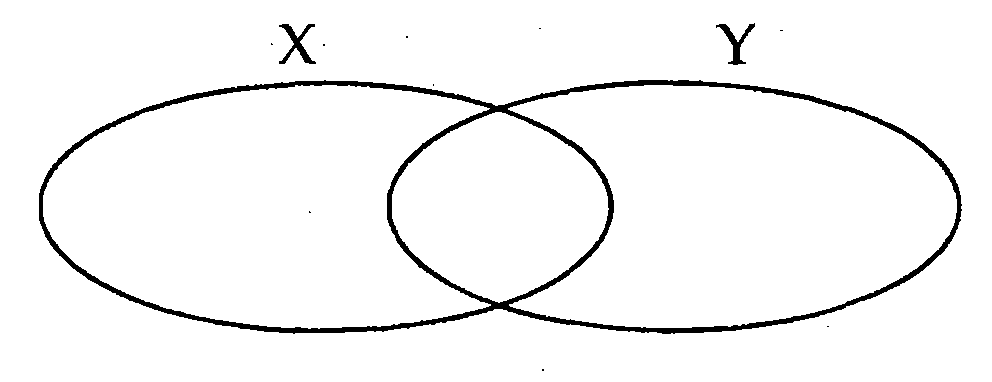 11.On the Venn diagram below, shadeXY.11.On the Venn diagram below, shadeXY.12. Find the number that was expanded below.(7x1000)+(2x100)+(8x10)12. Find the number that was expanded below.(7x1000)+(2x100)+(8x10)13.  Kayunga primary school, has 748 boys and 952 girls. Find the total number of pupils in that school.13.  Kayunga primary school, has 748 boys and 952 girls. Find the total number of pupils in that school.13.  Kayunga primary school, has 748 boys and 952 girls. Find the total number of pupils in that school.14. One mango costs shs. 500. How much money will you need to buy two mangoes?14. One mango costs shs. 500. How much money will you need to buy two mangoes?15.Work out the sum of the first four odd numbers.15.Work out the sum of the first four odd numbers.15.Work out the sum of the first four odd numbers.16. Shade  of the diagram.16. Shade  of the diagram.17. Eighteen bananas were equally shared among a daughter, a mother and a father. How many bananas did the mother get?17. Eighteen bananas were equally shared among a daughter, a mother and a father. How many bananas did the mother get?17. Eighteen bananas were equally shared among a daughter, a mother and a father. How many bananas did the mother get?18. P = {a, b, c, d} and        Q= {1, 2, 3, 4).Set P and Q are______________ sets18. P = {a, b, c, d} and        Q= {1, 2, 3, 4).Set P and Q are______________ sets19. Write 22 in Roman numerals19. Write 22 in Roman numerals19. Write 22 in Roman numerals20. Write the place value of 7 in 7492.20. Write the place value of 7 in 7492.SECTION B (12 QUESTIONS -60 MARKS)SECTION B (12 QUESTIONS -60 MARKS)SECTION B (12 QUESTIONS -60 MARKS)SECTION B (12 QUESTIONS -60 MARKS)SECTION B (12 QUESTIONS -60 MARKS)21. Study the Venn diagram below and use it to answer the questions that follow.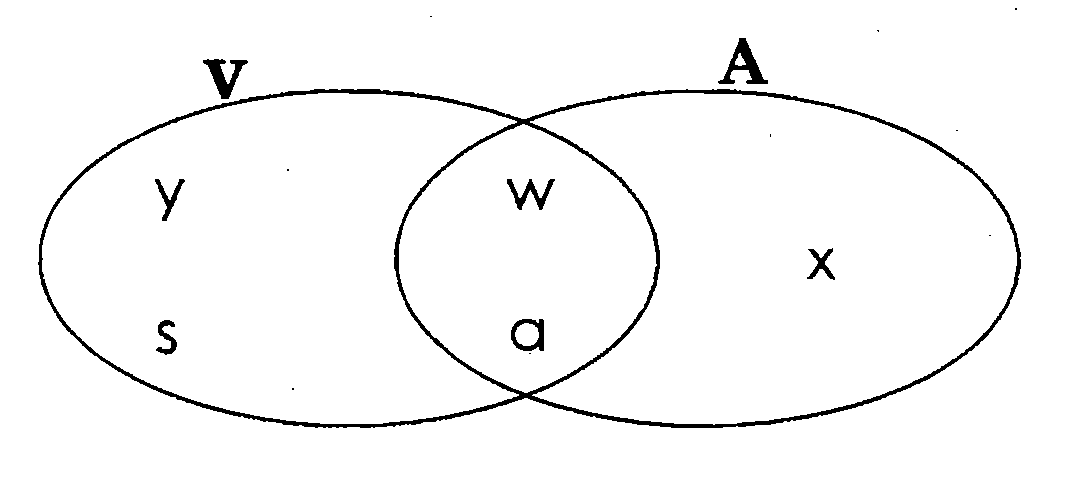 a) List the members ofSet V __________________________________________________Set A __________________________________________________V ∩ A __________________________________________________21. Study the Venn diagram below and use it to answer the questions that follow.a) List the members ofSet V __________________________________________________Set A __________________________________________________V ∩ A __________________________________________________21. Study the Venn diagram below and use it to answer the questions that follow.a) List the members ofSet V __________________________________________________Set A __________________________________________________V ∩ A __________________________________________________21. Study the Venn diagram below and use it to answer the questions that follow.a) List the members ofSet V __________________________________________________Set A __________________________________________________V ∩ A __________________________________________________03marks(b) How many members are in V U A?(b) How many members are in V U A?(b) How many members are in V U A?(b) How many members are in V U A?02marks22. (a)Write the next number in the sequence.(i) 0,   2,   4,   6,   ___________(ii) 18,   15,   12,   9,   _________22. (a)Write the next number in the sequence.(i) 0,   2,   4,   6,   ___________(ii) 18,   15,   12,   9,   _________22. (a)Write the next number in the sequence.(i) 0,   2,   4,   6,   ___________(ii) 18,   15,   12,   9,   _________22. (a)Write the next number in the sequence.(i) 0,   2,   4,   6,   ___________(ii) 18,   15,   12,   9,   _________02marks(b) Find the LCM of 6 and 4(b) Find the LCM of 6 and 4(b) Find the LCM of 6 and 4(b) Find the LCM of 6 and 402marks23. Given the number “Two hundred fifteen”Write the number in figures.23. Given the number “Two hundred fifteen”Write the number in figures.23. Given the number “Two hundred fifteen”Write the number in figures.23. Given the number “Two hundred fifteen”Write the number in figures.02marksRepresent the above number on an abacus.Represent the above number on an abacus.Represent the above number on an abacus.Represent the above number on an abacus.02marksExpand the given number using values.Expand the given number using values.Expand the given number using values.Expand the given number using values.02marks24.a) If k =3 and P =8, find the value of;(i) P +  k                                                              (ii) p -k24.a) If k =3 and P =8, find the value of;(i) P +  k                                                              (ii) p -k24.a) If k =3 and P =8, find the value of;(i) P +  k                                                              (ii) p -k24.a) If k =3 and P =8, find the value of;(i) P +  k                                                              (ii) p -k01markeachb) Solve the following(i)  b) Solve the following(i)  (ii) (ii) 02markseach25. Study the price list below.Write the cost of the cheapest item.25. Study the price list below.Write the cost of the cheapest item.25. Study the price list below.Write the cost of the cheapest item.25. Study the price list below.Write the cost of the cheapest item.01makFind the total cost of buying a bar of soap and a packet of biscuits.Find the total cost of buying a bar of soap and a packet of biscuits.Find the total cost of buying a bar of soap and a packet of biscuits.Find the total cost of buying a bar of soap and a packet of biscuits.02marksHow much does it cost to buy 2kg of rice?How much does it cost to buy 2kg of rice?How much does it cost to buy 2kg of rice?How much does it cost to buy 2kg of rice?02marks26. Draw the shapes below.26. Draw the shapes below.26. Draw the shapes below.26. Draw the shapes below.02 marks @27.(a) At a birthday party of Max, he ate  of the cake, gave  to his friends and the remaining to his parents.(i) What fraction of the cake was eaten by Max and his friends altogether?27.(a) At a birthday party of Max, he ate  of the cake, gave  to his friends and the remaining to his parents.(i) What fraction of the cake was eaten by Max and his friends altogether?27.(a) At a birthday party of Max, he ate  of the cake, gave  to his friends and the remaining to his parents.(i) What fraction of the cake was eaten by Max and his friends altogether?27.(a) At a birthday party of Max, he ate  of the cake, gave  to his friends and the remaining to his parents.(i) What fraction of the cake was eaten by Max and his friends altogether?02marks      (ii) Find the fraction of the cake that he gave to his parents.      (ii) Find the fraction of the cake that he gave to his parents.      (ii) Find the fraction of the cake that he gave to his parents.      (ii) Find the fraction of the cake that he gave to his parents.02marks(b) What is  ?(b) What is  ?(b) What is  ?(b) What is  ?02marks28. Workout correctly.i)      4        2      5                         ii)     3         8        2                   x               2                              - 1         4        728. Workout correctly.i)      4        2      5                         ii)     3         8        2                   x               2                              - 1         4        728. Workout correctly.i)      4        2      5                         ii)     3         8        2                   x               2                              - 1         4        728. Workout correctly.i)      4        2      5                         ii)     3         8        2                   x               2                              - 1         4        702marks each29. (a) Change 2Metres to centimetres29. (a) Change 2Metres to centimetres29. (a) Change 2Metres to centimetres29. (a) Change 2Metres to centimetres02 marks      (b) Change 4000g to kg      (b) Change 4000g to kg      (b) Change 4000g to kg      (b) Change 4000g to kg02 marks30. Use the figure below to answer the questions that follow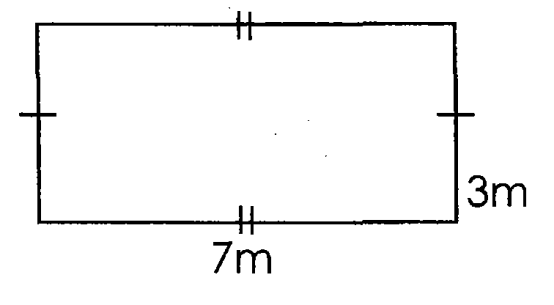 30. Use the figure below to answer the questions that follow30. Use the figure below to answer the questions that follow30. Use the figure below to answer the questions that followWrite the value of;Length Width Write the value of;Length Width Write the value of;Length Width Write the value of;Length Width 02marks (b) Calculate the total distance round the above figure. (b) Calculate the total distance round the above figure. (b) Calculate the total distance round the above figure. (b) Calculate the total distance round the above figure.02marks31.The table below shows marks that Tom got in a test.How many marks did he score in Science?31.The table below shows marks that Tom got in a test.How many marks did he score in Science?31.The table below shows marks that Tom got in a test.How many marks did he score in Science?31.The table below shows marks that Tom got in a test.How many marks did he score in Science?01markIn which subjects did he score the same marks?In which subjects did he score the same marks?In which subjects did he score the same marks?In which subjects did he score the same marks?01markFind the range of the marks by subtracting the lowest mark from the highest markFind the range of the marks by subtracting the lowest mark from the highest markFind the range of the marks by subtracting the lowest mark from the highest markFind the range of the marks by subtracting the lowest mark from the highest mark02marksWork out Tom’s total mark in all the subjects.Work out Tom’s total mark in all the subjects.Work out Tom’s total mark in all the subjects.Work out Tom’s total mark in all the subjects.02marks32. (a)Tell the time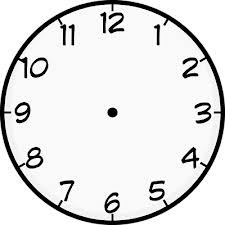 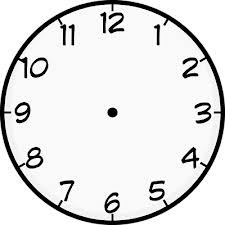 (b) Draw clock hands to show half past 8 O’clock.(b) Draw clock hands to show half past 8 O’clock.(b) Draw clock hands to show half past 8 O’clock.(a)01 mark(b)02marks(c) A P.4 assembly started at 7 O’clock and ended at 9 O’clock. How many hours did the assembly take?(c) A P.4 assembly started at 7 O’clock and ended at 9 O’clock. How many hours did the assembly take?(c) A P.4 assembly started at 7 O’clock and ended at 9 O’clock. How many hours did the assembly take?(c) A P.4 assembly started at 7 O’clock and ended at 9 O’clock. How many hours did the assembly take?01 markENDENDENDEND